PDT, percutaneous dilatational tracheostomy; RBC, packed red blood cells; FFP, fresh frozen plasma; PLT, bag of pooled platelets; TXA, tranexamic acid*P<0.001 between group B and A 48h post-PDT**P<0.05 between group B and A 24h post-PDT***P<0.05 between group B and A 48h post-PDT Supplemental Table 2. Blood products administered peri-procedure (PDT) according to Group A (no major complications) or Group B (major complications)Supplemental Table 2. Blood products administered peri-procedure (PDT) according to Group A (no major complications) or Group B (major complications)Supplemental Table 2. Blood products administered peri-procedure (PDT) according to Group A (no major complications) or Group B (major complications)Supplemental Table 2. Blood products administered peri-procedure (PDT) according to Group A (no major complications) or Group B (major complications)Supplemental Table 2. Blood products administered peri-procedure (PDT) according to Group A (no major complications) or Group B (major complications)Supplemental Table 2. Blood products administered peri-procedure (PDT) according to Group A (no major complications) or Group B (major complications)Supplemental Table 2. Blood products administered peri-procedure (PDT) according to Group A (no major complications) or Group B (major complications)Variableprior to PDTNo of ptsprior to PDTNo of pts24 h post-PDTNo of pts24 h post-PDTNo of pts48 h post-PDTNo of pts48 h post-PDTNo of ptsGroup AGroup BGroup AGroup BGroup AGroup BRBC (units) *RBC (units) *RBC (units) *RBC (units) *RBC (units) *RBC (units) *RBC (units) *0439395464161115512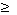 605045FFP (units) FFP (units) FFP (units) FFP (units) FFP (units) FFP (units) FFP (units) 0551055954910000002000111Platelets (units)Platelets (units)Platelets (units)Platelets (units)Platelets (units)Platelets (units)Platelets (units)0411043949818071522605010Cryoprecipitate (units) ** Cryoprecipitate (units) ** Cryoprecipitate (units) ** Cryoprecipitate (units) ** Cryoprecipitate (units) ** Cryoprecipitate (units) ** Cryoprecipitate (units) ** 0436507498120202121043341Fibrinogen (units)Fibrinogen (units)Fibrinogen (units)Fibrinogen (units)Fibrinogen (units)Fibrinogen (units)Fibrinogen (units)054105410541010000002101010TXA acid (g) ***TXA acid (g) ***TXA acid (g) ***TXA acid (g) ***TXA acid (g) ***TXA acid (g) ***TXA acid (g) ***045946650615153332504121